Miss Rew’s Phonics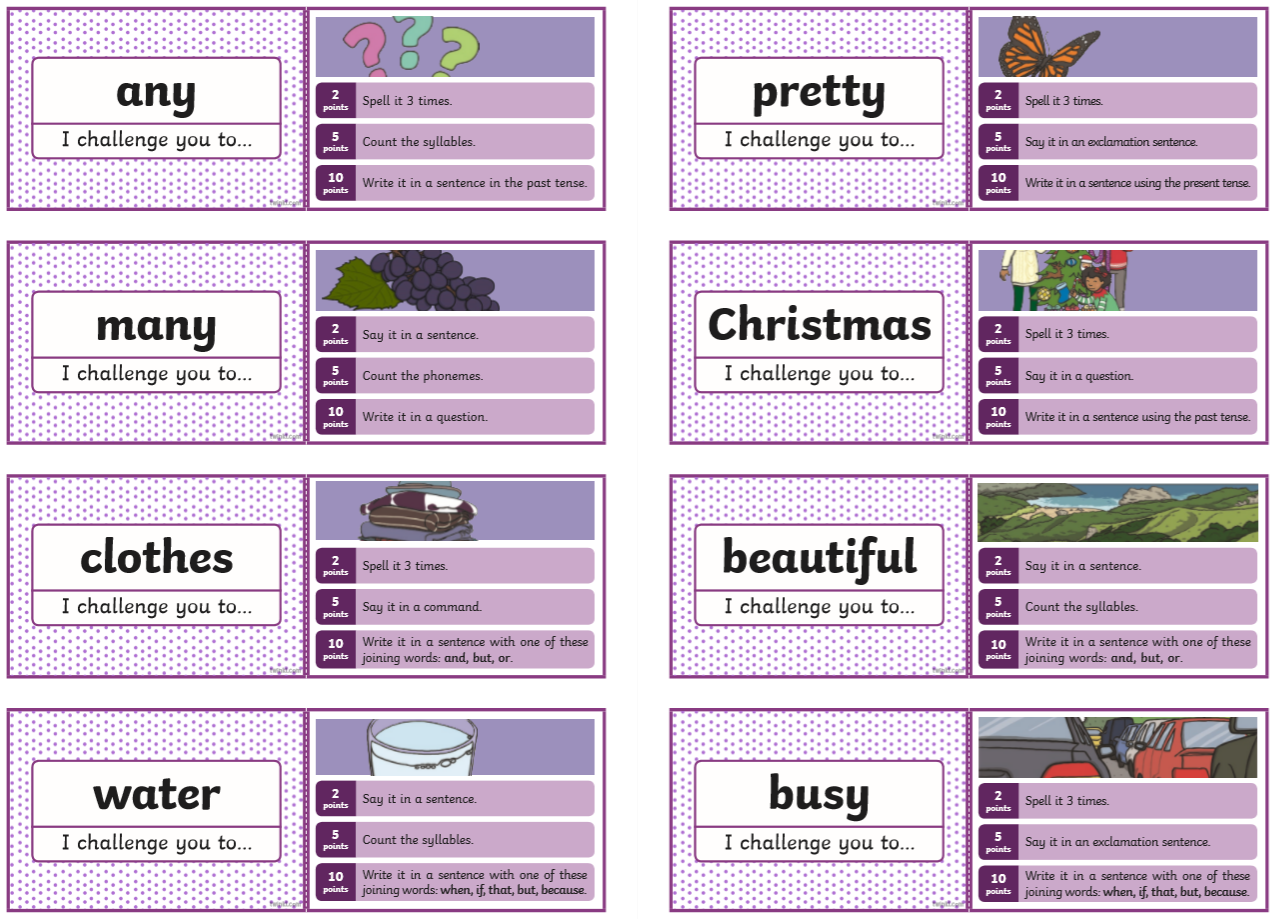 Miss Rew’s Phonics – Rainbow writingScience Quiz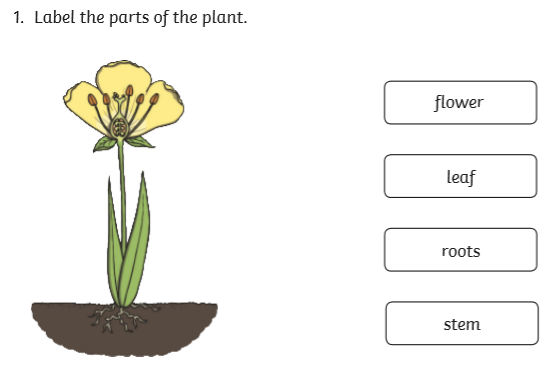 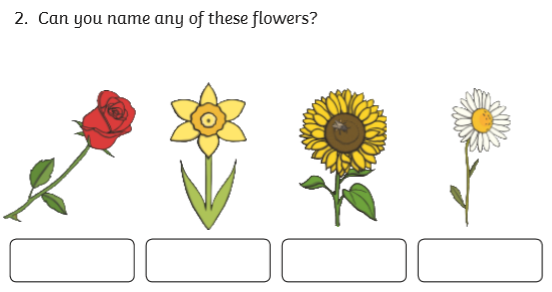 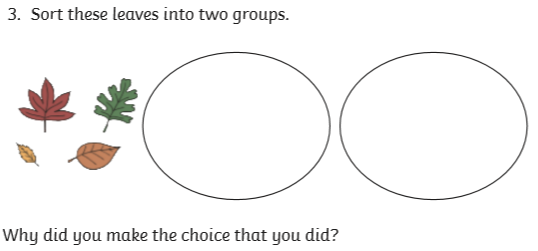 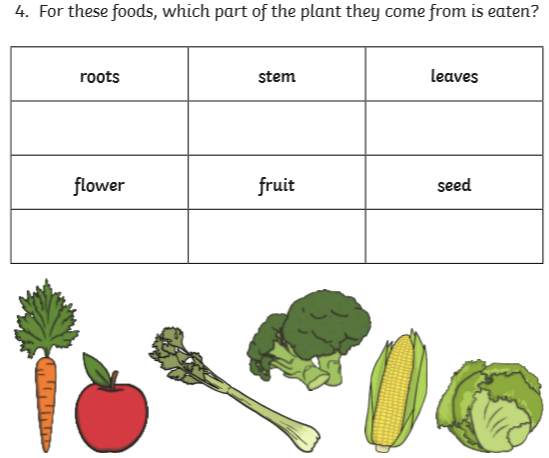 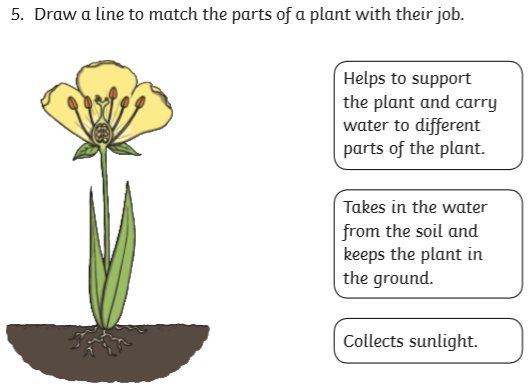 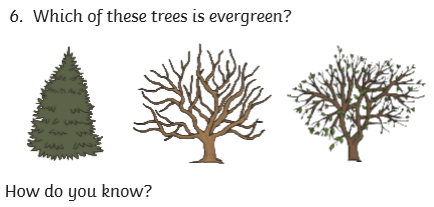 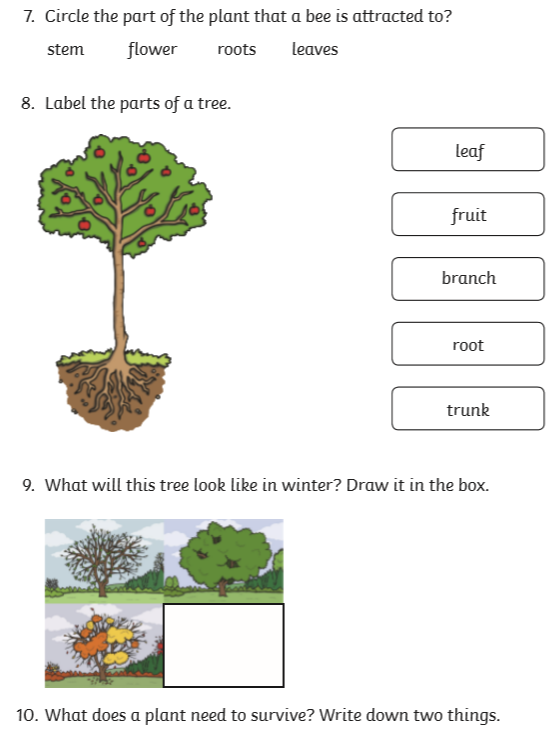 Geography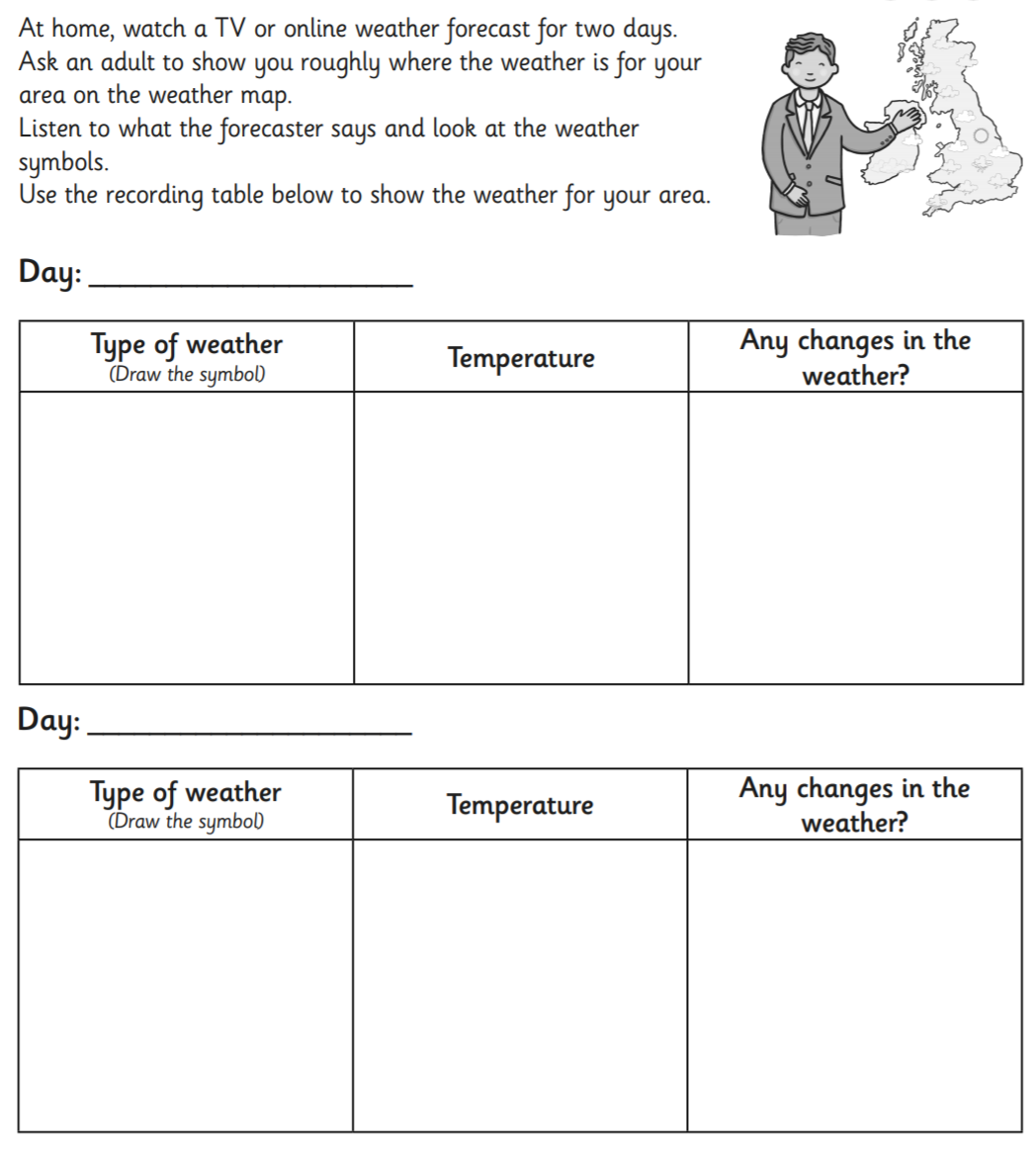 Year 2 Common Exception Words for Sentence Dictation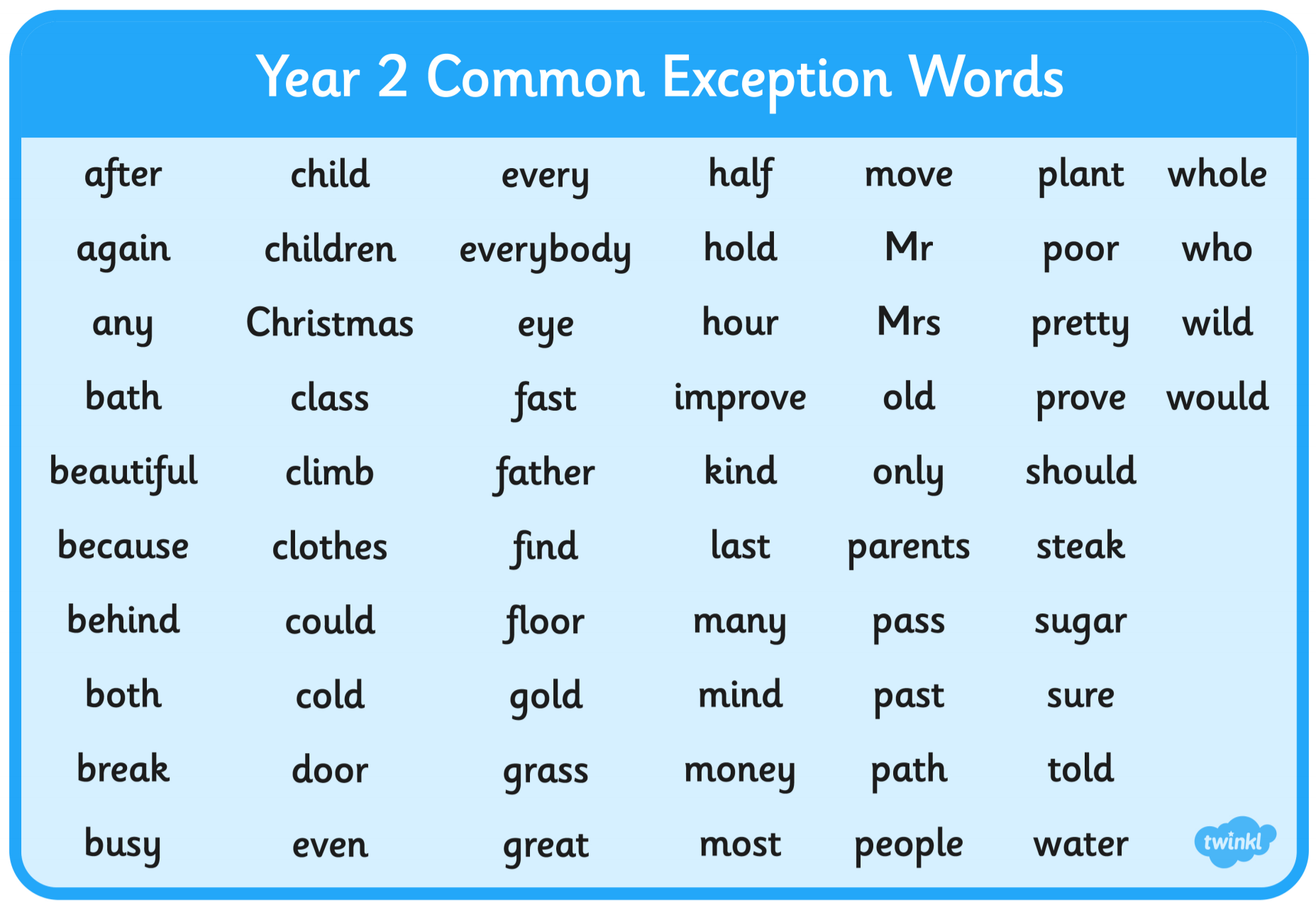 